Srednja medicinska škola 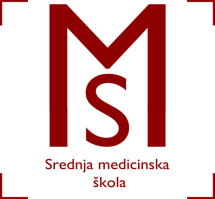 Slavonski BrodV. Jagića 3ARASPORED  VJEŽBI U KABINETIMA I ZDRAVSTVENIM USTANOVAMA ZA                                                        4.c  RAZRED FIZIOTERAPEUTSKI TEHNIČAR/TEHNIČARKAŠkolska godina 2019./2020.NASTAVNI TJEDANPREDMET RADNO VRIJEMEGRUPARADILIŠTE5.7.10.-11.10.KineziterapijaSrij. 9.40-10.25Čet. 8.00-12.552.Školski kabinetDZSINO5.7.10.-11.10.KineziterapijaSrij.10.40-11.253.Školski kabinet5.7.10.-11.10.KineziterapijaSrij.11.30-12.151.Školski kabinet5.7.10.-11.10.MasažaSrij. 9.40-10.25Čet. 8.00-12.203.Školski kabinetDZSINO5.7.10.-11.10.MasažaSrij.10.40-11.251.Školski kabinet5.7.10.-11.10.MasažaSrij.11.30-12.152.Školski kabinet5.7.10.-11.10.Fizikalna terapijaSrij. 9.40-10.25Čet. 8.00-122051.Školski kabinet5.7.10.-11.10.Fizikalna terapijaSrij. 9.40-10.25Čet. 8.00-122051.ORBFMIR5.7.10.-11.10.Fizikalna terapijaSrij.10.40-11.252.Školski kabinet5.7.10.-11.10.Fizikalna terapijaSrij.11.30-12.153.Školski kabinet